1. OBJETIVOS Instituir a norma de procedimento relacionada à baixa definitiva de bens móveis inservíveis no âmbito do respectivo Órgão detentor. 2. ABRANGÊNCIA 2.1 Órgãos da Administração Direta, Autárquica e Fundacional, estes últimos, apenas no que couber.3. FUNDAMENTAÇÃO LEGAL 3.1 Decreto 1.110-R/2002 – Disciplina a administração patrimonial de bens corpóreos móveis do Estado do Espírito Santo, suas Autarquias e Fundações Públicas, no que couber. 4. DEFINIÇÕES Unidade de Controle Patrimonial – UCP - É o setor de patrimônio do Órgão responsável por toda a movimentação e controle de seus bens patrimoniais;Almoxarifado de Inservíveis do Estado – Unidade administrativa que abriga os bens móveis baixados pelos Órgãos Públicos Estaduais para fins de reaproveitamento, redistribuição ou alienação pela Seger.5. UNIDADES FUNCIONAIS ENVOLVIDAS5.1 Unidade de Controle Patrimonial – UCP;5.2 Setor Financeiro/Contábil do Órgão de origem do bem;5.3 Supam/Seger – Subgerência de Patrimônio Mobiliário;5.4 Almoxarifado de Inservíveis do Estado.6. PROCEDIMENTOSAo identificar a existência de bens móveis inservíveis, os Órgãos Públicos Estaduais, caso não destinem diretamente esses bens por outras modalidades permitidas pelo Dec. 1.110-R/2002, deverão promover a baixa definitiva destes bens para possibilitar novas destinações pela Seger.  T01 – Instruir processo Instruir processo com a documentação pertinente a esses bens, relação dos bens que serão encaminhados ao almoxarifado de inservíveis contendo número de patrimônio, descrição atual, estado de conservação e valor. T02 – Solicitar elaboração de ata de vistoriaA solicitação deverá contemplar apenas bens que serão remetidos ao Almoxarifado de Inservíveis.T03 – Elaborar ata de vistoria T04 – Solicitar autorização para baixa patrimonial T05 – Autorizar a baixa patrimonialT06 – Realizar a baixa patrimonial no SIGAT07 – Efetuar baixa contábilT08 – Analisar processoSe o processo não estiver em conformidade, segue para T09. Se o processo estiver em conformidade, segue para T10.T09 – Ajustar processoEstando ajustado o processo, volta para T08.T10 – Agendar entrega do bem no Almoxarifado de InservíveisT11 – Enviar bem ao Almoxarifado de InservíveisT12 – Verificar se o bem está em conformidade com a documentação apresentadaSe não estiver em conformidade, segue para T13. Se estiver em conformidade, segue para T14.T13 – Adequar a documentação apresentada aos bensT14 – Receber o bemT15 – Comunicar o recebimento do bem (sucata) T16 – Registrar no processo o recebimento do bem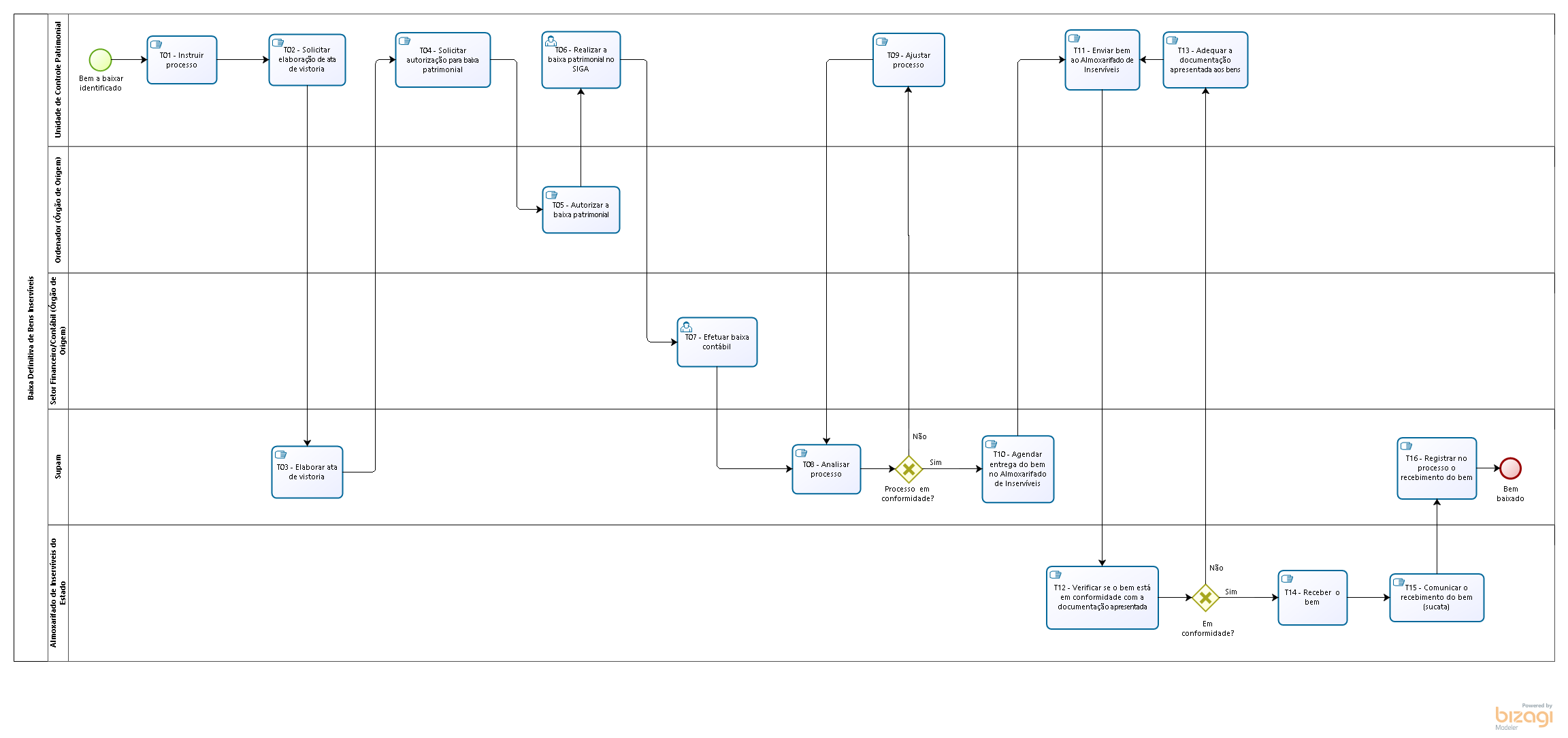 7. INFORMAÇÕES ADICIONAISNão Aplicável.8. ANEXOS Não Aplicável.9. ASSINATURASNORMA DE PROCEDIMENTO – SPA Nº 008 Tema:Baixa Definitiva de Bens Móveis Inservíveis Baixa Definitiva de Bens Móveis Inservíveis Baixa Definitiva de Bens Móveis Inservíveis Emitente:Secretaria de Estado de Gestão e Recursos Humanos – SegerSecretaria de Estado de Gestão e Recursos Humanos – SegerSecretaria de Estado de Gestão e Recursos Humanos – SegerSistema:Sistema de Controle Patrimonial  Sistema de Controle Patrimonial  Código: SPAVersão:01Aprovação: Portaria n.º 38-R/2019Vigência: 20/12/2019EQUIPE DE ELABORAÇÃO – SPA Nº008EQUIPE DE ELABORAÇÃO – SPA Nº008Alessandro dos Santos Subgerente de Patrimônio Mobiliário – SupamSandro Pandolpho CostaAssessor EspecialLuzimara CroceAssistente de Gestão Maria Stela Pinotti de AlmeidaGerente de Patrimônio Estadual -  GepaeElaborado em 11/12/2019Elaborado em 11/12/2019APROVAÇÃO:APROVAÇÃO:Lenise Menezes Loureiro Secretária de Estado de Gestão e Recursos HumanosAprovado em 18/12/2019